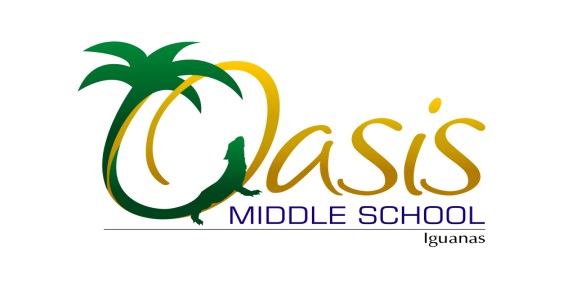 Dear Parents,Please remember to pick up your student’s medication prior to dismissal on June 10, 2016. Medications will NOT be kept in the clinic over the summer. Medications may not be sent home with students. Parents may pick up medication at any time between now and the end of the school year. Medications not picked up will be discarded on June 10, 2016. Medication Authorization Forms for the 2016-17 school year can be picked up in the clinic or found on each school’s website. These forms MUST be filled out each school year. Thank you for your attention to these matters.Sincerely,Christine Mell, LPNOasis Middle School Clinic239-945-1999, EXT. 177